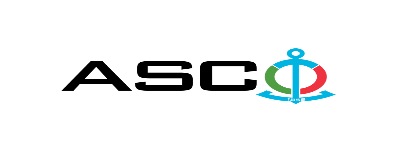 “AZƏRBAYCAN XƏZƏR DƏNİZ GƏMİÇİLİYİ” QAPALI SƏHMDAR CƏMİYYƏTİNİN№AM-035/2019 NÖMRƏLİ 13.05.2019-CU il TARİXİNDƏ GENERATOR VƏ STABİLİZATOR AVADANLIQLARINA İLLİK TEXNİKİ SERVİS XİDMƏTLƏRİNİN SATINALINMASI MƏQSƏDİLƏ KEÇİRDİYİAÇIQ MÜSABİQƏNİN QALİBİ HAQQINDA BİLDİRİŞ                                                              “AXDG” QSC-nin Satınalmalar KomitəsiSatınalma müqaviləsinin predmetiGENERATOR VƏ STABİLİZATOR AVADANLIQLARINA İLLİK TEXNİKİ SERVİS XİDMƏTLƏRİNİN SATINALINMASIQalib gəlmiş şirkətin (və ya fiziki şəxsin) adı “Nobel Elektrik” MMCMüqavilənin qiyməti18 375.00 AZNİş və ya xidmətlərin yerinə yetirilməsi müddəti1 il ərzində